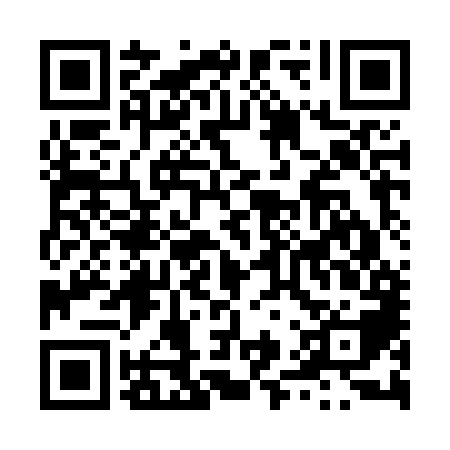 Ramadan times for Soomukse, EstoniaMon 11 Mar 2024 - Wed 10 Apr 2024High Latitude Method: Angle Based RulePrayer Calculation Method: Muslim World LeagueAsar Calculation Method: HanafiPrayer times provided by https://www.salahtimes.comDateDayFajrSuhurSunriseDhuhrAsrIftarMaghribIsha11Mon4:254:256:4412:264:036:106:108:2012Tue4:224:226:4112:264:056:136:138:2313Wed4:194:196:3812:264:076:156:158:2614Thu4:154:156:3512:254:096:176:178:2815Fri4:124:126:3212:254:116:206:208:3116Sat4:094:096:2912:254:136:226:228:3417Sun4:054:056:2612:254:156:256:258:3718Mon4:014:016:2312:244:176:276:278:4019Tue3:583:586:2012:244:196:296:298:4320Wed3:543:546:1712:244:216:326:328:4621Thu3:513:516:1412:234:236:346:348:4922Fri3:473:476:1112:234:256:366:368:5223Sat3:433:436:0812:234:266:396:398:5524Sun3:393:396:0512:234:286:416:418:5825Mon3:353:356:0212:224:306:446:449:0126Tue3:313:315:5912:224:326:466:469:0427Wed3:273:275:5612:224:346:486:489:0828Thu3:233:235:5312:214:366:516:519:1129Fri3:193:195:5012:214:376:536:539:1430Sat3:153:155:4712:214:396:556:559:1831Sun4:114:116:441:205:417:587:5810:211Mon4:064:066:411:205:438:008:0010:252Tue4:024:026:391:205:448:038:0310:293Wed3:583:586:361:205:468:058:0510:324Thu3:533:536:331:195:488:078:0710:365Fri3:483:486:301:195:508:108:1010:406Sat3:433:436:271:195:518:128:1210:447Sun3:393:396:241:185:538:148:1410:488Mon3:343:346:211:185:558:178:1710:529Tue3:283:286:181:185:568:198:1910:5610Wed3:233:236:151:185:588:228:2211:01